Памятка населению по пожарной безопасностив осенний – зимний периодПериод, о котором пойдет речь, назван осенне-зимним, пожарные добавляют к этому словосочетанию «пожароопасный». Осенью над многочисленными дачными участками и частными домами можно увидеть «растекающиеся» клубы дыма: обогрев домов печным отоплением, сжигание мусора, веток, картофельной ботвы. Однако сжигание может привести и к пожару, в том числе в лесах, примыкающих к дачным участкам, которые могут возникнуть именно из-за сжигания мусора.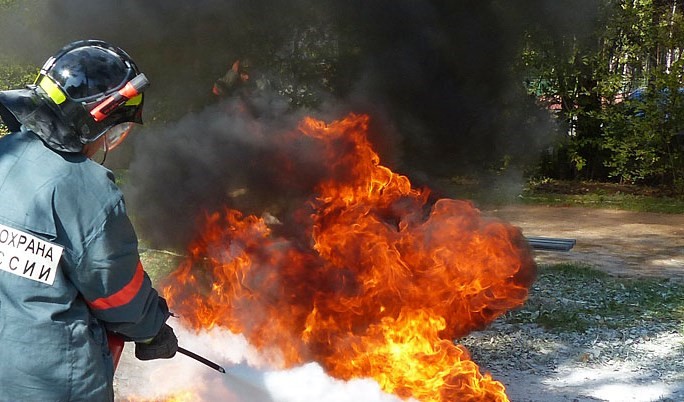 Поэтому чтобы не случилось беды необходимо соблюдать правила пожарной безопасности:- Перед началом отопительного сезона необходимо проверить исправность печи и дымохода.- Не оставляйте без присмотра топящиеся печи, а также не поручайте надзор за ними малолетним детям.- Не допускайте применение нескольких мощных электрических приборов одновременно, не оставляйте их без присмотра.- Расположите включенные обогреватели, электрические плиты на безопасное расстояние от мебели и других сгораемых материалов.- Не допускайте эксплуатации неисправных приборов, проводов с оголенными участками, плохими контактами в соединениях.- Не допускайте хранение емкостей с горючими веществами в жилых помещениях, на чердаках, балконах и в подвалах. Газовые баллоны для снабжения газом бытовых газовых приборов располагайте вне зданий на расстоянии не ближе 5 м от входа в здание.- Не разводите костры ближе 50 метров от зданий, строений, сооружений, а также лесов. По истечении надобности костёр должен быть тщательно засыпан землёй или залит водой;- Очистите от сухой травы и мусора приусадебные и дачные участки, не бросайте не потушенные окурки и спички в траву;- Не сжигайте сухую траву, листья и мусор, собрав его, упакуйте в мешки и сложите их в специально отведенных местах для дальнейшей утилизации;- В условиях устойчивой сухой, жаркой и ветреной погоды или при получении штормового предупреждения запрещается разведение костров, проведение пожароопасных работ;- Пресекайте детскую шалость с огнем, разъясните детям опасность игры с огнем;- В садоводческих товариществах рекомендуется у каждого жилого строения устанавливать ёмкость (бочку) с водой или иметь огнетушитель.